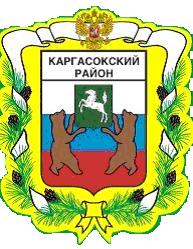 МУНИЦИПАЛЬНОЕ ОБРАЗОВАНИЕ «Каргасокский район»ТОМСКАЯ ОБЛАСТЬАДМИНИСТРАЦИЯ КАРГАСОКСКОГО РАЙОНАРАСПОРЯЖЕНИЕРАСПОРЯЖЕНИЕРАСПОРЯЖЕНИЕ23.11.2016                       № 615	 с. Каргасокс. КаргасокО внесении изменений в распоряжение Администрации Каргасокского района от 25.04.2013 № 275 «О создании аттестационной комиссии Администрации Каргасокского района, признании утратившим силу распоряжения Главы Каргасокского района от 16.01.2008 №13»О внесении изменений в распоряжение Администрации Каргасокского района от 25.04.2013 № 275 «О создании аттестационной комиссии Администрации Каргасокского района, признании утратившим силу распоряжения Главы Каргасокского района от 16.01.2008 №13»В связи с кадровым изменениями1.В п. 1 распоряжения Администрации Каргасокского района от 25.04.2013 № 275 «О создании аттестационной комиссии Администрации Каргасокского района, признании утратившим силу распоряжения Главы Каргасокского района от 16.01.2008 №13» внести следующие изменения:1) В п. 1 распоряжения Администрации Каргасокского района от 25.04.2013 № 275 «О создании аттестационной комиссии Администрации Каргасокского района, признании утратившим силу распоряжения Главы Каргасокского района от 16.01.2008 №13» слова «Н.И. Бухарин» заменить словами «С.В. Монголин».2.Ведущему специалисту по связям с общественностью Администрации Каргасокского района (Кожухарь А.З.) разместить актуальную редакцию распоряжения Администрации Каргасокского района от 25.04.2013 № 275 «О создании аттестационной комиссии Администрации Каргасокского района, признании утратившим силу распоряжения Главы Каргасокского района от 16.01.2008 №13»  на официальном сайте Администрации Каргасокского района www.kargasok.ru (Раздел «Кадровая политика» - подраздел «Трудовые отношения»).И.о. Главы Каргасокского района                                                                А.Ф.ШамраевВ связи с кадровым изменениями1.В п. 1 распоряжения Администрации Каргасокского района от 25.04.2013 № 275 «О создании аттестационной комиссии Администрации Каргасокского района, признании утратившим силу распоряжения Главы Каргасокского района от 16.01.2008 №13» внести следующие изменения:1) В п. 1 распоряжения Администрации Каргасокского района от 25.04.2013 № 275 «О создании аттестационной комиссии Администрации Каргасокского района, признании утратившим силу распоряжения Главы Каргасокского района от 16.01.2008 №13» слова «Н.И. Бухарин» заменить словами «С.В. Монголин».2.Ведущему специалисту по связям с общественностью Администрации Каргасокского района (Кожухарь А.З.) разместить актуальную редакцию распоряжения Администрации Каргасокского района от 25.04.2013 № 275 «О создании аттестационной комиссии Администрации Каргасокского района, признании утратившим силу распоряжения Главы Каргасокского района от 16.01.2008 №13»  на официальном сайте Администрации Каргасокского района www.kargasok.ru (Раздел «Кадровая политика» - подраздел «Трудовые отношения»).И.о. Главы Каргасокского района                                                                А.Ф.ШамраевВ связи с кадровым изменениями1.В п. 1 распоряжения Администрации Каргасокского района от 25.04.2013 № 275 «О создании аттестационной комиссии Администрации Каргасокского района, признании утратившим силу распоряжения Главы Каргасокского района от 16.01.2008 №13» внести следующие изменения:1) В п. 1 распоряжения Администрации Каргасокского района от 25.04.2013 № 275 «О создании аттестационной комиссии Администрации Каргасокского района, признании утратившим силу распоряжения Главы Каргасокского района от 16.01.2008 №13» слова «Н.И. Бухарин» заменить словами «С.В. Монголин».2.Ведущему специалисту по связям с общественностью Администрации Каргасокского района (Кожухарь А.З.) разместить актуальную редакцию распоряжения Администрации Каргасокского района от 25.04.2013 № 275 «О создании аттестационной комиссии Администрации Каргасокского района, признании утратившим силу распоряжения Главы Каргасокского района от 16.01.2008 №13»  на официальном сайте Администрации Каргасокского района www.kargasok.ru (Раздел «Кадровая политика» - подраздел «Трудовые отношения»).И.о. Главы Каргасокского района                                                                А.Ф.ШамраевА.В. Меркулова2 22 97 